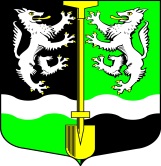 АДМИНИСТРАЦИЯ                                                                                                                                 МУНИЦИПАЛЬНОГО ОБРАЗОВАНИЯ                                                                                                       СЕЛИВАНОВСКОЕ СЕЛЬСКОЕ  ПОСЕЛЕНИЕ                                                                                              ВОЛХОВСКОГО МУНИЦИПАЛЬНОГО РАЙОНА                                                                                 ЛЕНИНГРАДСКОЙ ОБЛАСТИПОСТАНОВЛЕНИЕот 23 июня 2020 года                                                                                  № 72О внесении изменений и дополнений в постановление № 54 от 24 мая 2017 года «Об утверждении административного регламента по осуществлению муниципального жилищного контроля на территории муниципального образования Селивановское сельское поселение»В целях организации и осуществления муниципального жилищного контроля на территории муниципального образования Селивановское сельское поселение, в соответствии с Федеральным законом от 26.12.2008 года № 294-ФЗ «О защите прав юридических лиц и индивидуальных предпринимателей при осуществлении государственного контроля (надзора) и муниципального контроля», Федеральным законом от 06.10.2003 года № 131-ФЗ «Об общих принципах организации местного самоуправления в Российской Федерации», Уставом муниципального образования Селивановское сельское поселение,  администрация муниципального образования Селивановское сельское поселение Волховского муниципального района Ленинградской области,ПОСТАНОВЛЯЕТ:1.Внести изменения и дополнения в постановление № 54 от 24 мая 2017 года:1.1.Дополнить п.1.10 ст. 1 «Общие положения» Административного регламента следующими правами проверяемых лиц и читать в новой редакции:-представлять документы и (или) информацию, запрашиваемые в рамках межведомственного информационного взаимодействия, в орган государственного контроля (надзора), орган муниципального контроля по собственной инициативе;-привлекать Уполномоченного при Президенте Российской Федерации по защите прав предпринимателей либо уполномоченного по защите прав предпринимателей в субъекте Российской Федерации к участию в проверке.1.2.Дополнить ст. 1 «Общие положения» Административного регламента п. 1.13 «Ограничения при проведении проверки» и читать в новой редакции:При проведении проверки должностные лица органа государственного контроля (надзора), органа муниципального контроля не вправе:-проверять выполнение требований и требований, если такие требования не относятся к полномочиям органа государственного контроля (надзора);-проверять выполнение требований, установленных нормативными правовыми актами органов исполнительной власти СССР и РСФСР, а также выполнение требований нормативных документов, обязательность применения которых не предусмотрена законодательством Российской Федерации;-проверять выполнение требований, не опубликованных в установленном законодательством Российской Федерации порядке;-осуществлять выездную проверку в случае отсутствия при ее проведении руководителя, иного должностного лица или уполномоченного представителя юридического лица, индивидуального предпринимателя, его уполномоченного представителя, за исключением случая проведения такой проверки по соблюдению требований земельного законодательства в случаях надлежащего уведомления собственников земельных участков, землепользователей, землевладельцев и арендаторов, а также по основанию причинения вреда жизни, здоровью граждан, вреда животным, растениям, окружающей среде, объектам культурного наследия, музейным предметам, документам Архивного фонда Российской Федерации, документам, имеющим особое историческое, научное, культурное значение, входящим в состав национального библиотечного фонда, безопасности государства, а также возникновение чрезвычайных ситуаций природного и техногенного характера.-требовать представления документов, информации, образцов продукции, проб обследования объектов окружающей среды и объектов производственной среды, если они не являются объектами проверки или не относятся к предмету проверки;-отбирать образцы продукции, пробы обследования объектов окружающей среды и объектов производственной среды для проведения их исследований, испытаний, измерений без оформления протоколов об отборе указанных образцов, проб по установленной форме и в количестве, превышающем нормы, установленные национальными стандартами;-распространять информацию, полученную в результате проведения проверки;-превышать установленные сроки проведения проверки;-осуществлять выдачу юридическим лицам, индивидуальным предпринимателям предписаний или предложений о проведении за их счет мероприятий по контролю;-требовать от юридического лица, индивидуального предпринимателя представления документов и (или) информации, включая разрешительные документы, имеющиеся в распоряжении иных государственных органов, органов местного самоуправления либо подведомственных государственным органам или органам местного самоуправления организаций, включенные в определенный Правительством Российской Федерации перечень;-требовать от юридического лица, индивидуального предпринимателя представления документов до даты начала проведения проверки. 1.3.Дополнить Административный регламент ст. 6 «Единый реестр проверок» и читать в новой редакции:В целях обеспечения учета проводимых при осуществлении государственного контроля (надзора), муниципального контроля проверок, а также их результатов, создается единый реестр проверок. Единый реестр проверок является федеральной государственной информационной системой. Оператором единого реестра проверок является Генеральная прокуратура Российской Федерации.Правила формирования и ведения единого реестра проверок утверждаются Правительством Российской Федерации. Указанными правилами определяются:-требования к порядку создания и ввода в эксплуатацию единого реестра проверок;-порядок присвоения в автоматическом режиме учетного номера проверки;-состав включенной в единый реестр проверок информации о проверке, ее результатах и принятых мерах по пресечению и (или) устранению последствий выявленных нарушений, сроки и порядок включения данной информации в этот реестр;-состав включенной в единый реестр проверок информации, которая подлежит предоставлению государственным органам, органам местного самоуправления, порядок ее предоставления;-состав иной информации об осуществлении государственного контроля (надзора), муниципального контроля, которая должна включаться в единый реестр проверок.Оператор единого реестра проверок обеспечивает размещение на специализированном сайте в сети "Интернет" следующей общедоступной информации из единого реестра проверок:-учетный номер проверки;-информация, указываемая в распоряжении или приказе руководителя, заместителя руководителя органа государственного контроля (надзора), муниципального контроля;-информация, указываемая в акте проверки;-указание результатов проверки;-указание на принятые меры в отношении нарушений, выявленных при проведении проверки, включая выдачу предписаний юридическому лицу, индивидуальному предпринимателю об устранении выявленных нарушений, привлечение к административной ответственности виновных лиц, приостановление или аннулирование ранее выданных разрешений, лицензий, аттестатов аккредитации, иных документов, имеющих разрешительный характер, отзыв продукции, направление материалов о выявленных нарушениях обязательных требований и требований, установленных муниципальными правовыми актами, в государственные органы и органы местного самоуправления в соответствии с их компетенцией, об обжаловании соответствующих решений и действий (бездействия) органа государственного контроля (надзора), органа муниципального контроля, их должностных лиц и о результатах такого обжалования.Ведение единого реестра проверок, внесение в него соответствующей информации и ее раскрытие осуществляются с учетом требований законодательства Российской Федерации о государственной и иной охраняемой законом тайне.2.Настоящее постановление подлежит официальному опубликованию в газете «Волховские огни» и размещению на официальном сайте администрации МО Селивановское СП в сети «Интернет».3.Контроль за исполнением настоящего постановления оставляю за собой.Глава администрацииМО Селивановское сельское поселение                                         М.Ф.Петрова